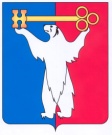 АДМИНИСТРАЦИЯ ГОРОДА НОРИЛЬСКАКРАСНОЯРСКОГО КРАЯПОСТАНОВЛЕНИЕ03.12.2018	 				г. Норильск			                      № 465О внесении изменений в постановление Администрации города Норильска  от 30.01.2017 № 34 В соответствии с Порядком создания и деятельности муниципальных бюджетных учреждений муниципального образования город Норильск, утвержденным Постановлением Администрации города Норильска от 24.12.2010 № 518, постановляю,1. Внести в квалификационные требования для замещения должности директора муниципального бюджетного учреждения «Молодежный центр», утвержденные постановлением Администрации города Норильска от 30.01.2017   № 34 следующие изменения (далее - требования): 1.1. Пункт 1 требований изложить в следующей редакции: «1. Квалификационные требования к профессиональному образованию. Высшее профессиональное образование по соответствующим направлениям подготовки (специальности): «Организация работы с молодежью», «Государственное и муниципальное управление», «Социальная работа», «Педагогика» (все специальности), «Педагогическое образование» или высшее профессиональное образование и профессиональная переподготовка по вышеуказанным специальностям.1.2. Пункт 2 требований изложить в следующей редакции:«2. Требования к стажу (опыту) работы: стаж работы по направлению профессиональной деятельности не менее 5 лет.»2. Опубликовать настоящее постановление в газете «Заполярная правда» и разместить его на официальном сайте муниципального образования город Норильск.Глава города Норильска                				                    Р.В. Ахметчин